Žiadosť o posúdenie odkázanosti na sociálnu službu Kérelem  a szociális szolgáltatás ráutaltságának elbírálására Žiadateľ/ Kérelmező:                       .................................................................................................................................................................... Meno a priezvisko (prípadne rodné číslo)/  Keresztnév és vezetéknév (esetleg születési szám)                            Narodený/ Született   : .................................................................................................................................................................... Deň, mesiac, rok, miesto, okres/ Nap, hónap, év, hely, járás Bydlisko/ Lakhely:                                                                                          .................................................................................................................................................................... Štátne občianstvo/ Állampolgárság: .................................................................................................................................................................... Rodinný stav: /slobodný /á/, ženatý, vydatá, rozvedený /á/, žije s druhom, s družkou*/     Családi állapot: /egyedülálló, nős, férjezett, elvált, élettársával él együtt/     ................................................................................................................................................................ Druh sociálnej služby/    A szociális szolgáltatás típusa:        ⁭        opatrovateľská služba/ gondozószolgálat      	zariadenie pre seniorov/ idősek otthona ⁭                                                       	 	 ⁮  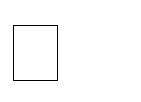 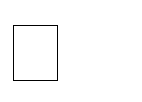 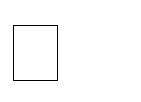 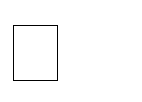  	 	 	 	 	 	 ⁭ 	 	 	 	 	 Forma sociálnej služby/ A szociális szolgáltatás formája: terénna/  terep 	pobytová /  bentlakásos   	 	 	     ⁭ 	 Dňa/ Kelt: ............................................ Telefón/Telefonszám: ...................................... Adresa na zasielanie písomností/  Kézbesétís a következő címre::............................................................. ....................................................................................................................................................................    .................................................................................................................................................................... Čitateľný vlastnoručný podpis žiadateľa /zákonného zástupcu alebo rodinného príslušníka, uviesť i adresu/. A kérvényező sajátkezű olvasható aláírása/ törvényes képviselő vagy családtag aláírása feltüntetni a pontos címet is/. Prílohy k žiadosti/ Mellékletek:                                  Lekársky nález o nepriaznivom zdravotnom stave fyzickej osoby, ktorá žiada posúdenieodkázanosti na sociálnu službu./ A kérvényező kedvezötlen egészségügyi állapotára vonatkozó orvosi adatok. Súhlas dotknutej osoby so spracovaním osobných údajov./ A kérvényező beleegyezése  személyi adatainak  feldolgozására. LEKÁRSKY NÁLEZ  na účely posúdenia odkázanosti na sociálnu službu  O R V O S I    L E L E T a szociális szolgáltatásra való ráutaltság elbírásához    Podľa § 49 ods. 3 zákona č. 448/2008 o sociálnych službách a o zmene a doplnení zákona č. 455/1991 Zb. o živnostenskom podnikaní (živnostenský zákon) v znení neskorších predpisov zdravotnícke zariadenie je povinné poskytnúť zdravotné výkony na účely sociálnych služieb a peňažných príspevkov na kompenzáciu.    A szociális szolgáltatásokról szóló 2008-as évi 448-as számú törvény 49 §, 3 bekezdése és a 1991-es évi 455-ös  számú ipari vállakozás változásáról és módositásáról szóló törvény értelmében  (ipari törvény) az egészségügyi intézmény köteles a szociális szolgáltatások és a kompenzációs pénzügyi hozzájárulások céljából köteles egészségügyi műveletet (ellátást) nyújtani.  Meno a priezvisko/ Keresztév és vezetéknév: ............................................................................ Dátum narodenia/ Születési dátum: .......................................................................................... Bydlisko/ Lakhely: ...................................................................................................................... I. ANAMNÉZA/ ANAMNÉZIS: I. 1. osobná/ 1. személyi:   (so zameraním na zdravotné postihnutie, spôsob liečby, hospitalizácia/ az egészségi károsodára, gyógyítás formájára, kórházba való beutalásra ráméretezve) 2. subjektívne ťažkosti/ 2. szubjektív panaszok: OBJEKTÍVNY NÁLEZ/ OBJEKTÍV LELET: Výška/ Magasság:             Hmotnosť/ Testsúly:         BMI:                TK/ Vérnyomás:                           P/ Pulzus: Habitus: Orientácia/ Orientáció: Poloha/ Állapot:  Postoj/ Állás: Chôdza/ Járás: Poruchy kontinencie/ Vizelettartási zavar: II. A* pri interných ochoreniach všeobecne, fyzikálny nález a doplniť výsledky odborných vyšetrení, ak nie sú    uvedené v priloženom náleze, tzn./ belgyógyászati megbetegedésnél általánosan, fizikális lelet és az eredményeket szakkivizsgálásokkal feltölteni, ha nincsenek feltüntetve a csatolt leletben, vagyis.: pri kardiologických ochoreniach funkčné štádium NYHA/ kardiológiai megbetegedésnél NYHA funkciós    stádiuma, pri cievnych ochoreniach končatín funkčné štádium podľa Fontainea/ végtagok funkciós megbetegedéseinél Fontainea szerinti funkciós stádium, pri hypertenzii stupeň podľa WHO/ magas vérnyomásnál WHO szerinti fokozat, pri pľúcnych ochoreniach funkčné pľúcne vyšetrenie (spirometria)/ tüdő megbetegedéseinél funkciós tüdő kivizsgálás (spirometria), pri zažívacích ochoreniach (sonografia, gastrofibroskopia, kolonoskopia, ...)/ emésztési panaszoknál  (szonográfia, gastrofibroszkopia, kolonoszkopia, ...), pri reumatických ochoreniach séropozitivita, funkčné štádium/ reumatikus megbetegedéseknél  szérumpozitivitás, funkciós stádium, pri diabete dokumentovať komplikácie (angiopatia, neuropatia, diabetická noha)/ cukorbetegség esetén alátámasztani a komplikációkat (angiopatia, neuropatia, diabetikus láb), pri zmyslových ochoreniach korigovateľnosť, vísus, perimeter, slovná alebo objektívna audiometria/ értelmi megbetegedéseknél korrigálás, vísus, periméter, szóbeli vagy objektív audiometer, pri psychiatrických ochoreniach priložiť odborný nález/ pszichiátriai megbetegedéseknél csatolni a szakorvosi véleményt, pri mentálnej retardácii psychologický nález s vyšetrením IQ/ mentális retardációnál pszichológiai vélemény IQ kivizsgálással, pri urologických ochoreniach priložiť odborný nález/ urológiai megbetegedéseknél csatolni a szakorvosi véleményt, pri gynekologických ochoreniach priložiť odborný nález/ nőgyógyászati megbetegedéseknél csatolni a szakorvosi véleményt, pri onkologických ochoreniach priložiť odborný nález s onkomarkermi, TNM klasifikácia/ onkológiai megbetegedéseknél csatolni a szakorvosi véleményt az onkomarkerrel együtt, TNM klasszifikáció. *Vypisujúci lekár vyplní len tie časti, ktoré sa týkajú zdravotného postihnutia občana, nevypisovať fyziologický nález./ A leletet kitőltő orvos csak azon részeket tölti ki, melyek a kérvényező egészségügyi károsodását érinti, nem ktölteni a fyziológiai leletet.  II. B* pri ortopedických ochoreniach, neurologických ochoreniach a poúrazových stavoch/ ortopédia megbetegedéseknél , neurológiai megbetegedéseknél a baleset utáni állapotoknál: popísať hybnosť v postihnutej časti s funkčným vyjadrením (goniometria v porovnaní s druhou stranou)/ jellemezni a károsodott rész lendületét s funkciós kifejezéssel  (goniometria a másik oldal összehasonlításával) priložiť ortopedický, neurologický, FBRL nález, Rtg, EMG, EEG, CT, MNR, denzitometrické vyšetrenie ak       nie sú uvedené v priloženom odbornom náleze/ csatolni az ortopódiai, neurológiai, FBRL leletet, Rtg, EMG, EEG, CT, MNR, denzitometriai kivizsgálást ha nincsenek a mellékelt szakvéleményben feltüntetve.  III. DIAGNOSTICKÝ ZÁVER/ DIAGNOSZTIKAI ÖSSZEGZÉS (podľa MKCH s funkčným vyjadrením/ a betegségek nemzetközi osztályozása szerint a funkciós kifejezéssel) V/ Kelt ...................................... dátum ………………   ………………………………………… pečiatka a podpis ošetrujúceho lekára/                           bélyegző és a kezelő orvos aláírása   *Vypisujúci lekár vyplní len tie časti, ktoré sa týkajú zdravotného postihnutia